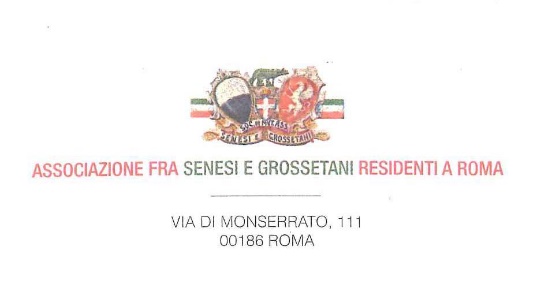                                                                    CIRCOLARE N.82Domenica 5 maggio al termine della Santa Messa in S. Caterina da Siena in via Giulia è convocata nel locale della Associazione tra Senesi e Grossetani residenti a Roma l’assemblea generale per la lettura del Bilancio e del consuntivo dell’anno finanziario 2023-2024 e per la previsione di spesa per l’anno 2025. Tutti i soci sono pregati di partecipare numerosi. L’orario previsto per la riunione è intorno alle 11.30. Con i più cordiali salutiLuca Verdone (Presidente della Associazione tra Senesi e Grossetani residenti a Roma)